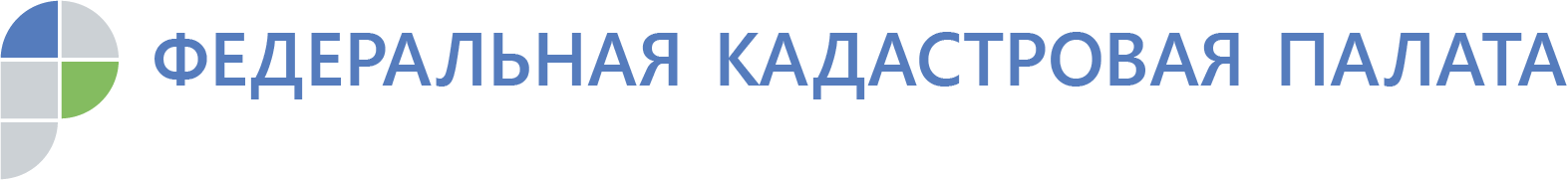 В Кадастровой палате рассказали, какие документы «забывали» россияне в 2019 году.В 2019 году россияне «забыли» забрать 700 тыс. документов на недвижимость. Всего по итогам ведения архива в Федеральной кадастровой палате сегодня хранится почти 1,7 млн «забытых» документов на недвижимость. Прием документов для проведения кадастрового учета и регистрации права собственности, а также выдача подтверждающих документов по итогам оказания учетно-регистрационных услуг проводятся через МФЦ. Готовые к выдаче документы на недвижимость хранятся в офисе Многофункционального центра не более 30 календарных дней. Если по каким-то причинам заявитель или его законный представитель в течение месяца не явится за ними, «забытые» документы на недвижимость можно будет получить в Кадастровой палате соответствующего региона. Всего на конец 2019 года только через МФЦ подано более 24 млн заявлений о проведении учетно-регистрационных действий, а также о выдаче сведений об объектах недвижимого имущества. По итогам оказания услуг более 700 тыс. «забытых» в МФЦ документов на недвижимость переданы в архив Кадастровой палаты в 2019 году.В настоящее время на архивном хранении в Кадастровой палате находится более 1 690 000 «забытых» документов. В основном это правоудостоверяющие и правоустанавливающие документы на объекты недвижимого имущества, которые были подготовлены по итогам оказания государственных услуг, но так и остались, не востребованы заявителями. На сегодня наибольшее количество документов «забыли» забрать жители Челябинской области – 133,4 тыс. экземпляров, Ленинградской области – 101,0 тыс., Пермского края – 93,3 тыс., Республики Татарстан – 82,3 тыс., Республики Бурятия – 70,7 тыс. Доля документов на недвижимость, «забытых» москвичами и петербуржцами в офисах МФЦ, составляет 2,7% (45,4 тыс.) и 3,9% (65,3 тыс.) соответственно. Жители Ростовской области «забыли» забрать более 33 тыс. документов. Закон устанавливает четкие сроки для проведения учетно-регистрационных действий с недвижимостью, благодаря чему можно заранее знать время получения определенной госуслуги. Так, выписку сведений из ЕГРН можно получить в офисе МФЦ через пять рабочих дней после подачи запроса. Подтверждающие документы о кадастровом учете будут готовы через семь рабочих дней, срок регистрации права собственности занимает не более девяти рабочих дней, а для единой процедуры учета и регистрации требуется не более 12 рабочих дней. Такие же сроки действуют и для оформления недвижимости по экстерриториальному принципу. Кроме того, многие отделения МФЦ отправляют заявителям смс-оповещения о том, что документы готовы к выдаче.Получить «забытые» документы можно в филиале Федеральной кадастровой палаты по месту хранения документов. Также можно запросить документы экстерриториально, обратившись в ближайший филиал учреждения. В этом случае заявитель получит оповещение, что документы поступили в выбранный филиал. Забрать их нужно будет в течение 30 суток. По истечении этого срока документы будут возвращены в филиал по месту хранения. Кроме этого, можно заказать курьерскую доставку «забытых» документов. «Как показывает практика, заявителям удобна установленная схема выдачи документов, которые не были вовремя получены в МФЦ правообладателем, в том числе продавцом или покупателем. Обратившись в Кадастровую палату по Ростовской области заявители могут забрать готовые документы, даже если уже находятся в другом регионе. Сотрудники сами запросят необходимые документы, чтобы выдать их по месту обращения» - говорит заместитель директора Кадастровой палаты по Ростовской области Юрий Никишов.Контакты каждого регионального офиса Федеральной кадастровой палаты размещены на официальном сайте учреждения в разделе «Обратная связь». Получить инструкцию по получению забытых документов также можно круглосуточно по телефону Ведомственного центра телефонного обслуживания (ВЦТО): 8 (800) 100-34-34 (звонок по России бесплатный).Контакты для СМИ  тел.: 8(863)210-70-08, доб. 2447 или 2471 press@61.kadastr.ru